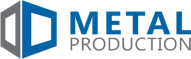 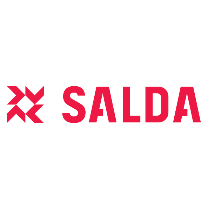 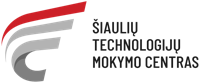 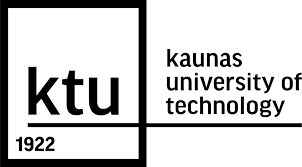 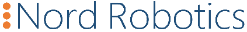 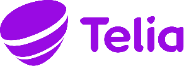 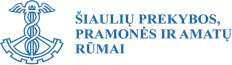 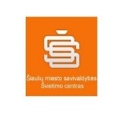 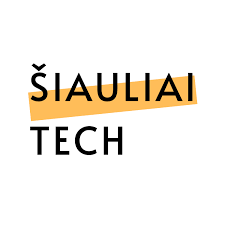 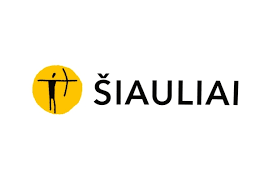 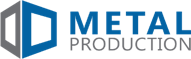 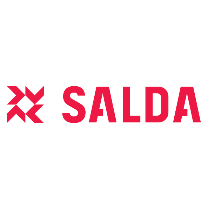 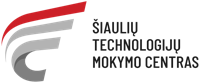 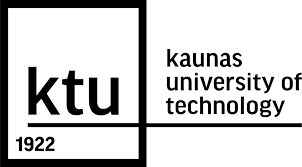 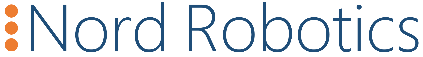 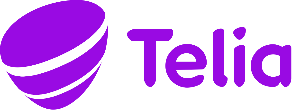 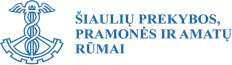 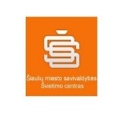 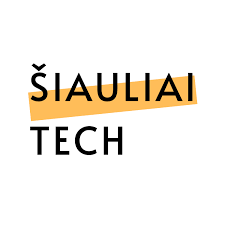 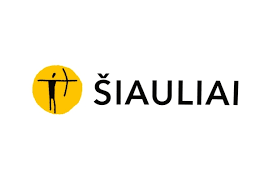 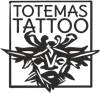 ŠIAULIŲ MIESTO SAVIVALDYBĖŠIAULIŲ MIESTO SAVIVALDYBĖS ŠVIETIMO CENTRAS ŠIAULIŲ TECHNINĖS KŪRYBOS CENTRASTARPTAUTINĖ KONFERENCIJA EDSTART ŠIAULIAI 20232023-10-11 ir 13 d. Zoom platformojeTikslai :Suteikti dalyviams galimybę susipažinti su STEAM karjeros kryptimis, taip prisidėti prie dalyvių asmeninės karjeros planavimo įgūdžių (iniciatyvumo, kritinio mąstymo, sprendimų priėmimo, bendradarbiavimo įgūdžių ugdymo ir t.t.) tobulinimo.Skatinti ugdymo kaitą bei inovacijų plėtrą, pasidalinti gerąja patirtimi, ugdymo metodais ir iniciatyvomis tobulinant pamokas. Padėti mokytojams mokomuosius dalykus išaiškinti naudojant praktinius pavyzdžius, eksperimentus, bandymus ir t.t., pasidalinti sėkmingų pamokų pavyzdžiais.Prioritetinės kryptys:STEAM ugdymas pamokoje – aktyviam ir motyvuotam mokymui(si).Edukacinių technologijų panaudojimas ugdyme.DI galimybės švietime.Konferencijos darbotvarkė:Spalio 11 d. (mokytojai)Pasveikinimas 13.00 val.PranešimaiSpalio 13 d. (mokiniai ir mokytojai)Pasveikinimas 9.30 val.PranešimaiSeminaro apibendrinimas-refleksija. Organizatoriai:Šiaulių miesto savivaldybė, Šiaulių techninės kūrybos centras, Šiaulių miesto savivaldybės švietimo centras,Julija Muningienė – ŠTKC pavaduotoja ugdymui, 8 677 35 382, muningiene@dg.su.ltRoman Šarpanov – ŠTKC direktorius, 8 671 76 151, roman.sarpanov@gmail.comGintautas Jazdauskas – ŠTKC projektų vadovas, 8 630 80 190, gintautasj7@gmail.comAudronė Gelžinienė – Šiaulių m. savivaldybės švietimo centras, 868652425, audrone.gelziniene@siauliai.ltRegistracijaDalyviams būtina registruotis „Semiplius“ sistemoje. Prisijungti prie sistemos galima centro internetinėje svetainėje https://www.svcentras.lt/ skyrelyje „Registracija į renginius“ arba tiesiogiai internete, adresu http://www.semiplius.lt/. Nuoroda prisijungimui bus išsiųsta užsiregistravusiems „Semi+“ virtualaus seminaro dieną el. paštu.Registracijos forma mokytojams nuorodai gauti spalio 11 d.: https://forms.gle/uAktQ8U8BDCLsc3t6 Registracijos forma mokytojams nuorodai gauti spalio 13 d.: https://forms.gle/78KthaaFnQHk5NyE7  Renginio pavadinimas: Tarptautinė STEAM konferencija EDStart Šiauliai 2023. Negavus nuorodos iki 2023-10- 11 d. 9.00 val. kreiptis į Juliją tel. +370867735382
Programos vykdymo laikas ir vieta:2023 m. spalio 11 ir 13 d., ZOOM platforma. Prisijungti rekomenduojame 5–10 min. iki susitikimo pradžios savo vardu ir pavarde. Nuoroda į nuotolinį susitikimą gausite el. paštu likus vienai dienai iki renginio pradžios. Konferencijos dalyvio mokestis – 2 euraiMokėti galima tik pavedimu į Šiaulių miesto savivaldybės švietimo centro sąskaitas:fiziniai asmenys (iš asmeninių lėšų) moka į sąskaitą Nr. LT73 7300 0100 8725 3055 AB bankas „Swedbank“, banko kodas 73000 iki renginio dienos;biudžetinės įstaigos moka į sąskaitą Nr. LT68 7300 0100 8697 6113 AB bankas „Swedbank“, banko kodas 73000 po renginio gavusios sąskaitą faktūrą. Mokėjimo paskirtyje būtinai nurodykite dalyvio vardą, pavardę. Pažymėjimai dalyviams bus išduoti tik gavus apmokėjimą.13.10 STEAM ugdymas GraikijojeKleopatra Vasileiou, vadovė, Artos pradinio ugdymo direktoratas (Directorate of Primary Education of Arta)(anglų k.)13.30 DI iššūkiai ir galimybės švietimeRoman Šarpanov, Šiauliai Tech direktorius (lietuvių k.)13.50 Kaip plinta zombių virusas?Gintautas Jazdauskas, projektų vadovas, Šiauliai tech projektų vadovas14.10 mokytojai išskirstomi į ZOOM kambarius.Vienu metu vyksta 7 gerosios praktikos dirbtuvės14.10 mokytojai išskirstomi į ZOOM kambarius.Vienu metu vyksta 7 gerosios praktikos dirbtuvėsKaip ateitį kuria vaikai: STEAM prieigos įrankiai ugdomojoje aplinkojeDoc. dr. Sergejus NeifachasVU Filosofijos fakulteto Ugdymo mokslų institutas, Vilniaus lopšelio-darželio "Jurginėlis" direktoriusSTEAM ugdymas ikimokyklinio amžiaus vaikams: veiklos laukeSandra GuigaitėPanevėžio l/d "Vaivorykštė" ikimokyklinio ugdymo mokytojaKą slepia dežutė? Skaitymo užduotis pradinių klasių mokiniams kitaipAušra TupikėŠiaulių Gegužių progimnazijos pradinio ugdymo mokytoja ekspertėKomiksai STEAM konteksteReinaldas ŠulskisŠiaulių techninės kūrybos centro animacijų ir komiksų kūrimo būrelio mokytojasMaisto inžinerija. Skani STEAM pamokaGintautas JazdauskasŠiaulių techninės kūrybos centro inžinerinių kūrybinių dirbtuvių mokytojasSTEAM pamokų idėjos ir darbo lapaiSimona SkėrėŠiaulių techninės kūrybos centro sumaniosios inžinerijos būrelio mokytoja, NMF Metal produktų vystymo vadovė, KTU mechanikos inžinerijos doktorantė,Grupinio tyrimo ir asmeninio tyrinėjimo organizavimas, ugdant gamtomokslinio raštingumo kompetenciją 1-10 klasėseVaidas BacysŠiaulių raj. Dubysos aukštupio mokyklos direktoriusSTEAM elementai matematikojeRamunė Kojelavičienė, matematikos mokytoja ekspertė, KTU LicėjusEgita Junevičienė, inžinerijos ir matematikos mokytoja ekspertė, KTU Licėjus14.50 Mokytojai išskirstomi į ZOOM kambarius. Vienu metu vyksta 7 gerosios praktikos dirbtuvės.Mokytojai pasirenka kitą praktinį dirbtuvių užsiėmimą14.50 Mokytojai išskirstomi į ZOOM kambarius. Vienu metu vyksta 7 gerosios praktikos dirbtuvės.Mokytojai pasirenka kitą praktinį dirbtuvių užsiėmimąTemaTemaPranešėjas9.45 Profesinis mokymasis įgauna pagreitį9.45 Profesinis mokymasis įgauna pagreitįJolita Vengrė, Šiaulių technologijų mokymo centro vadovė10.15 Procesų automatizavimo era: ar robotai vis dėlto pakeis žmogų?10.15 Procesų automatizavimo era: ar robotai vis dėlto pakeis žmogų?Andrius Grudžinskas, UAB NORD RABOTICS vadovas10.45 Atraskite inžineriją per pramoninio dizaino procesą.10.45 Atraskite inžineriją per pramoninio dizaino procesą.Doc. Eglė Fataraitė Urbonienė,  KTU Mechanikos inžinerijos ir dizaino fakultetas, Gamybos inžinerijos katedra11.15 Pažintis su mašininiu mokymusi11.15 Pažintis su mašininiu mokymusidr. Audrius Nečiūnas, KTU  Informatikos fakultetas, Taikomosios informatikos katedra.11.45 Kaip technologijos keičia kūrybines industrijas: tatuiruočių meno atvejis? 11.45 Kaip technologijos keičia kūrybines industrijas: tatuiruočių meno atvejis? Rokas Šakys, Nikolajus Nemoliajev, Tottemas Tatto meistrai12.15 IT inžinerija - praeities, dabarities ar ateities specialybė?12.15 IT inžinerija - praeities, dabarities ar ateities specialybė?Kęstutis Venskūnas, UAB TELIA IT paslaugų valdymo padalinio vadovas12.45 Kaip inžinerinė mąstysena lemia sėkmę12.45 Kaip inžinerinė mąstysena lemia sėkmęMykolas Baronas, UAB SALDA vykdomasis direktoriusKarolis Gintila, UAB SALDA Produktų vystymo grupės vadovasMykolas Baronas, UAB SALDA vykdomasis direktoriusKarolis Gintila, UAB SALDA Produktų vystymo grupės vadovas13.15 Mechanikos inžinerijos supergalia13.15 Mechanikos inžinerijos supergaliaPaulius Skėrys, UAB METAL PRODUCTION projektų vadovas